Prefeitura do Município de São Paulo 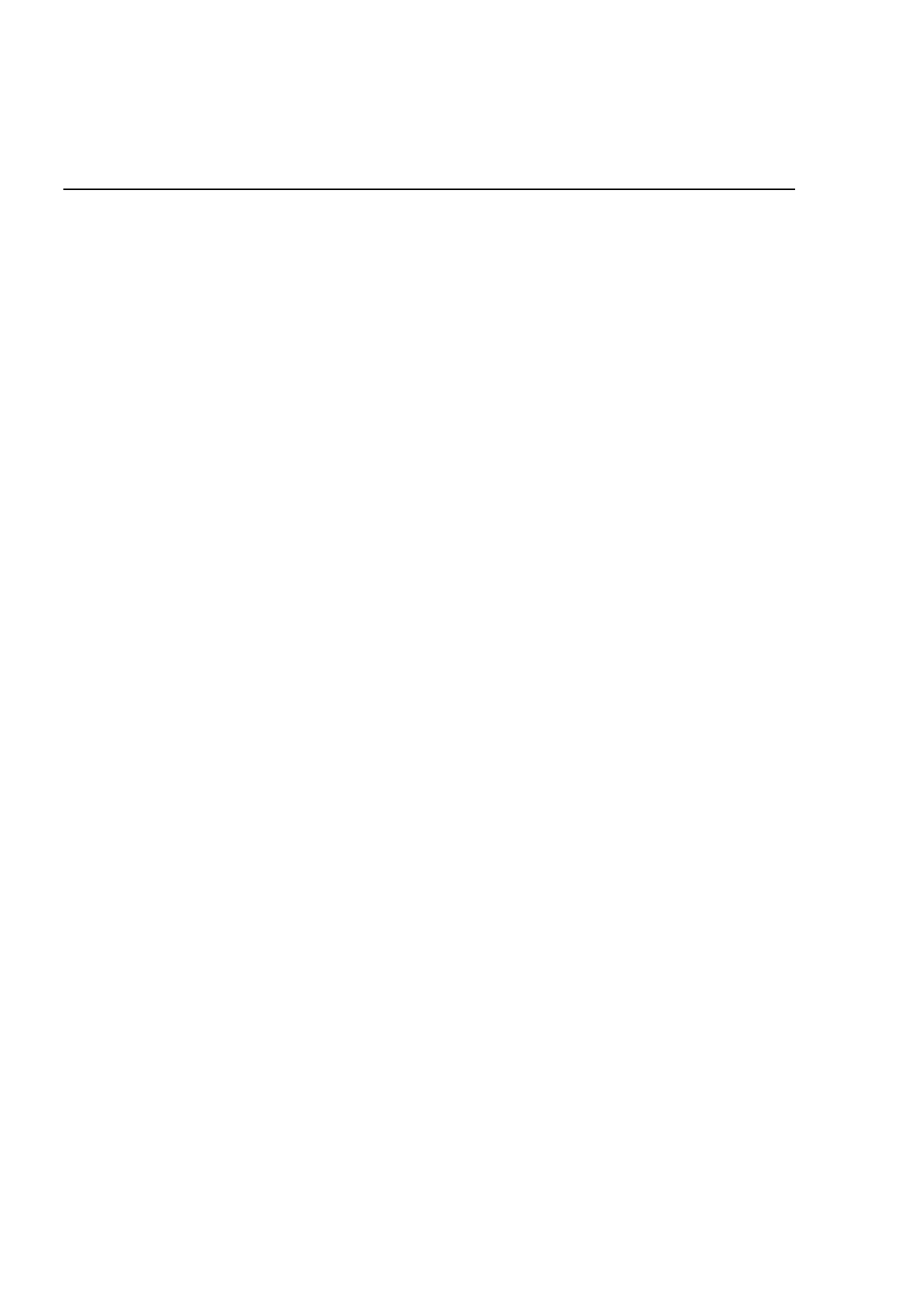 Secretaria Municipal de Cultura Departamento do Patrimônio Histórico Conselho Municipal de Preservação do Patrimônio Histórico, Cultural e Ambiental da Cidade de São Paulo Resolução no. 06/94 O Conselho Municipal de Preservação do Patrimônio Histórico, Cultural e Ambiental da Cidade de São Paulo - CONPRESP, por decisão unânime dos Conselheiros presentes à reuniãoo ordinária realizada em 21 de julho de 1994, no uso ode suas atribuições legais e nos termos da Lei n 10.032/85, com as alterações introduzidas pela Lei n 10.236/86, RESOLVE: Artigo 1o - Fica tombado o imóvel que osedia, atualmente, a SOCIEDADE BENEFICENTE UNIÃO FRATERNA, localizado na Rua Guaicurus n s 1 a 59 (CADLOG 08.267-8), esquina com Rua Faustolo (CADLOG 06.922-1), Setor 23 - Quadra 010. Artigo 2o - A presente Resolução abrange a edificação em sua totalidade, incluindo interiores, área externa e gradis de fechamento. Artigo 3o - O presente tombamento dispensa a determinação da área envoltória de que trata o artigo 10o da legislação supra mencionada. 